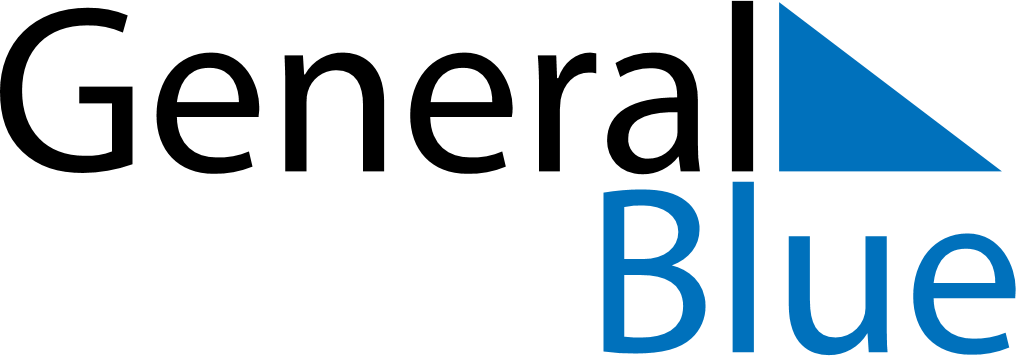 December 2027December 2027December 2027MonacoMonacoSUNMONTUEWEDTHUFRISAT1234567891011Immaculate Conception1213141516171819202122232425Christmas Day262728293031